MSDM 5042021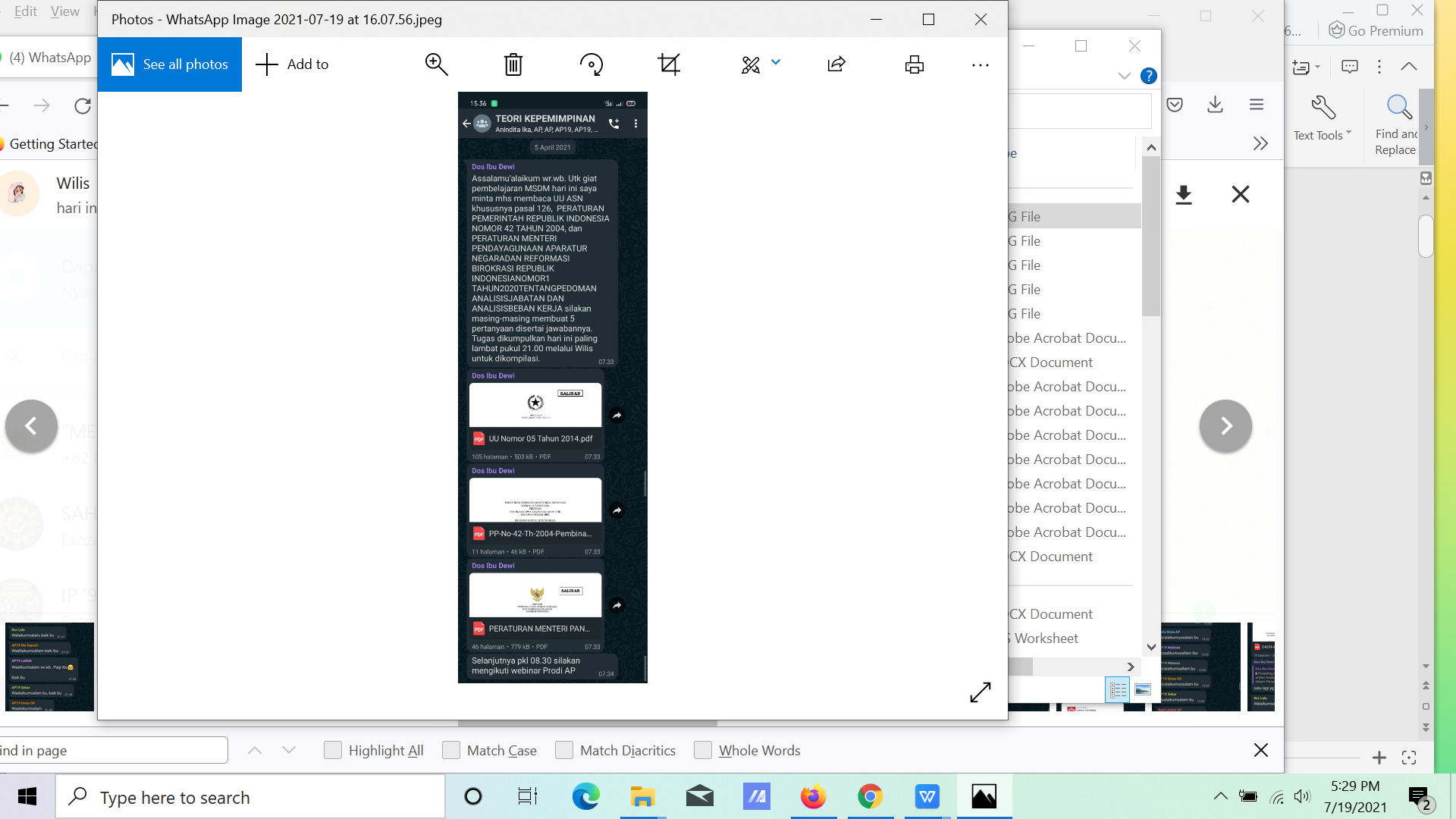 